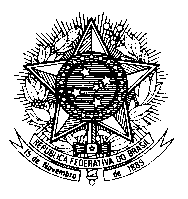 Permanent Mission of Brazil to the United Nations Officeand other International Organizations in Human Rights Council34th SessionMr. President,Brazil welcomes the delegation of Morocco to the third cycle of the UPR.Brazil recommends that Morocco continues its efforts to improve legislation concerning violence against women, in line with international standards, which adequately addresses the dimensions of prevention, protection and assistance, and repeals discriminatoryprovisions related to custody, marriage, inheritance and transfer of nationality.While welcoming the moratorium on death penalty, Brazil also recommends that Morocco take the necessary steps to achieve its total abolishment.We commend the openness of the government of Morocco in cooperating with the Humans Rights Council and the human rights treaty bodies. We note, with appreciation, Morocco`s accession to the Optional Protocol to the Convention against Torture and OtherCruel, Inhuman or Degrading treatment or Punishment, the Optional Protocol to the Convention on the Elimination of All Forms of Discrimination against Women and the First Optional Protocol to the International Covenant on Civil and Political Rights.On the domestic level, we congratulate Morocco for the continuous effort to strengthen participatory democracy, in the framework of the 2011 Constitution, especially with regards to the participation of women in politics. We also commend the measures taken for the promotion of the rights of persons with disabilities, such as the establishment of an inter-ministerial committee in charge of disability and the publishing of a national survey on disabilities.Following up on previous recommendations, Brazil would like to learn more about measures taken since morocco's last participation in the upr exercise to raise awareness about new legislation regarding human rights among the population in general and, in particular, among judges and other operators of thelaw.